Незримая спина.           Этот конкурс подойдёт для детского дня рождения. В нём участвуют все гостиИменинник встаёт лицом к стене и спиной к гостям. Гости выстраиваются в линию у порога комнаты.На счет три первый гость начинает движение к имениннику. Как только именинник чувствует, что гость уже близко и стоит за его спиной, он говорит: «Стоп!». Также продолжается и со следующим участником.Имениннику главное, чтобы его не задел участник, а гостю важно ближе всех добраться до именинника. Кто из гостей будет стоять ближе к имениннику, тот и побеждает. Победителя необходимо поощрить вкусным призом в виде шоколадки, или же подарить ему игрушку.ГрацияДля конкурса понадобятся воздушные шары. Ведущий ставит девочек в центр комнаты, каждой девочке дается один воздушный шарик. Девочки кладут шарики на голову, чтобы они не падали. Затем ведущий включает музыку (хорошо будет, если это будет вальс), девочки должны танцевать и следить за тем, чтобы не уронить с головы воздушный шарик. Руками помогать запрещается, в случае невыполнения правил игры участница выбывает. Участница, которая дольше всех продержит на голове воздушный шарик и будет в это время танцевать, становится победительницей. Ей вручается медаль «Мисс грациозность», можно сделать медаль в виде пантеры.Он пиявок добывал, Карабасу продавал, Весь пропах болотной тиной, Его звали... (Буратино - Дуремар.)  В Простоквашино он жил И с Матроскиным дружил. Простоват он был немножко, Звали песика... (Тотошка - Шарик.)  Он гулял по лесу смело, Но лиса героя съела. На прощанье спел бедняжка. Его звали... (Чебурашка - Колобок.) Бедных кукол бьет и мучит, Ищет он волшебный ключик. У него ужасный вид, Это доктор... (Айболит - Карабас.) Много дней он был в пути, Чтоб жену свою найти, А помог ему клубок, Его звали... (Колобок - Иван-Царевич.) Все узнает, подглядит, Всем мешает и вредит. Ей лишь крыска дорога, А зовут ее... (Яга - Шапокляк.) И красива, и мила, Только очень уж мала! Стройная фигурочка, А зовут... (Снегурочка - Дюймовочка.) Жил в бутылке сотни лет, Наконец, увидел свет, Бородою он оброс, Этот добрый... (Дед Мороз - Старик Хоттабыч.) С голубыми волосами И огромными глазами, Эта куколка - актриса, И зовут ее... (Алиса - Мальвина.) Потерял он как-то хвостик, Но его вернули гости. Он ворчлив, как старичок Этот грустный... (Пятачок - Ослик Иа.) Он большой шалун и комик, У него на крыше домик. Хвастунишка и зазнайка, А зовут его... (Незнайка - Карлсон.) Загадки про зверей Кто в густом лесу мелькает, Рыжей шубкой полыхает? Знает он в цыплятах толк! Этот зверь зовется... (Вояк - Лиса.) Кто не дружит с ярким светом, Под землей зимой и летом? Носом он изрыл весь склон. Это просто серый... (Слон - Крот.) Кто в лесу дрожит под елкой, Чтоб не встретиться с двухстволкой? Скачет полем, осмелев. Этот зверь зовется... (Лев - Заяц.) Этот зверь зимою спит, Неуклюжий он на вид. Любит ягоды и мед. А зовется... (Бегемот - Медведь.) Еще про зверей Ничего себе малышка! У нее не шея - вышка! Ты дружок, конечно, прав - Каланчу зовут... (Жираф!) То не радуга, не пламя, Что за птица, угадай? Целый день болтает с нами Разноцветный... (Попугай!) Не олень он и не бык, В жарких Странах жить привык. На носу имеет рог, Значит, это... (Носорог!) Распустила хвост жар-птица, И горит, и серебрится, Из заморских к нам долин Этот хвост принес... (Павлин) Хобот длинный, пасть с клыками, Ноги кажутся столбами, Как гора огромен он. Догадались? Это... (Слон!) Развалился, как на пляже. Может, рядышком приляжем? Нет, опасно, проходи: Загорает... (Крокодил!) Имя - хоть ты голоси - Кто-то дал, а ты носи! Зверь-то вовсе безобидный, А зовут его... (Ехидна!) На одной ноге стоит, В воду пристально глядит. Тычет клювом наугад, Ищет в речке лягушат. На носу сверкает капля - Узнаете? Это... (Цапля!) В чаще, голову задрав, Воет с голоду ... жираф. (Волк) Кто в малине знает толк? Косолапый, бурый ... волк. (Медведь) Дочерей и сыновей Учит хрюкать ... муравей. (Свинья) В теплой лужице своей Громко квакал ... Бармалей. (Лягушонок) С пальмы вниз, на пальму снова, Ловко прыгает ... корова. (Обезьяна) Я устраиваюсь ловко, У меня с собой кладовка, И надежна и верна Кладовая для зерна. Где кладовка? За щекой - Вот я хитренький какой! (хомяк) Что за весенняя птица Любит за плугом ходить и кормиться? (скворец) В одежде богатой, а сам слеповатый, Живет без оконца, не видывал солнца.(крот) Нам нужны иголки для шитья, А кому иголки для житья? (ежу) Непоседа пестрая, птица длиннохвостая, Птица говорливая, самая болтливая. (сорока) Что за чудо? Вот так чудо: Сверху блюдо, снизу блюдо. Ходит чудо по дороге - Голова торчит да ноги. (черепаха) Уж очень вид у них чудной: У папы - локоны волной, А мама ходит стриженой. За что она обижена? Недаром часто злится На всех мамаша ... (львица) Не зверь, не птица, Носок - как спица. Летит - пищит, Сядет - молчит. (комар) Скачет зверушка, Не рот, а ловушка. Попадет в ловушку И комар и мушка. (лягушка) Лежит под пнем, Крутит хвостом, А то и в луже Ничуть не тужит. (свинья) Кто любит по ветвям носиться? Конечно, рыжая ...лисица (Белка) Кто стучит как в барабан? На сосне сидит ...баран (Дятел) Хвост веером, на голове корона, Прекрасней нету птицы, чем ...ворона (Павлин)Пельмени Я три горсточки муки Сыплю в миску из руки, Подолью воды немножко Размешаю тесто ложкой, Все с яйцом я перетру, Тесто я руками мну. Разделяю на кусочки, Делаю я колобочки. Мясорубку покручу, Фарш мясной я получу. Отделяю фарша горстку, На кружок кладу я горку, Я края соединяю, Пальчиками их сжимаю, Покажу свое уменье - Вылеплю я сто пельменей! (выполняем все действия под стихотворение)Кто? ведущий задаёт вопросы, и кто на них хотел бы ответить утвердительно, выполнял какое-то несложное движение. Например: - Кто с утра позавтракал, погладьте себя по животу. - У кого есть братик или сестричка, спрячьтесь за соседа. - Кому тяжко просыпаться утром в школу, присядьте. - Кого заставили сюда прийти родители, потопайте ногами и прокричите: "не позволю себя заставлять!" - У кого есть велосипед, ложитесь на спину и крутите педали.- Кто не любит заплетаться? Крикните «Я»-У кого в ушах сережки? Пощекотайте соседа.-Кто любит когда мама ругает? Закройте глаза соседу. Вообще, чем неожиданней вопрос и необычней движение, тем лучше.Карлики и великаны. Игра на внимательность Играющие становятся в круг. Ведущий объясняет, что если он скажет "карлики" все должны сесть на корточки, а если скажет "великаны" все должны встать. Кто ошибется, выходит из игры. Ведущий может намеренно подавать неправильные команды, например: "Кар- тошка! Ве-ревка! Кар-маны! Ве-дерко!".  Победителем считается игрок, оставшися последним.Руки вверх Игроки встают в круг. Водящий ходит внутри круга и, остановившись перед кем-нибудь говорит ему громко: "Руки вверх!" Тот, к кому он обратился, должен стоять спокойно, а его соседи должны быстро поднять руки: сосед справа - левую, а сосед слева - правую. Кто ошибётся (а таких бывает немало),тот сменяет ведущего.Два барана В эту игру можно играть парами по-очереди. Двое детей, широко расставив ноги, наклоняют вперед туловище, упираются лбами друг в друга. Руки сцеплены за спиной. Задача — противостоять друг другу, не сдвигаясь с места, как можно дольше. Можно издавать звуки "Бе-е-е". Картошка Предложите ребятам проверить внимательность, наблюдательность и быстроту реакции. Это очень просто сделать. Пусть на любой Ваш вопрос ребята отвечают: «Картошка». Вопросы могут быть обращены ко всем, а иногда лучше спросить одного. Например: «Что у тебя на этом месте?» (показав на нос). Реакцию нетрудно представить. Кто ошибся - выходит из игры. Не забудьте самых невнимательных после первых двух вопросов простить, иначе Вам не с кем будет продолжать игру. Вот несколько вопросов, которые можно задать: Что вы кушали сегодня на обед? - А что вы хотели бы съесть на ужин? - А кто это опаздывает и сейчас входит в зал? - Что привезла вам в подарок мама? - О чем вы мечтаете ночью? - Как зовут твою любимую собаку? ... и так далее. Победителям - самым внимательным ребятам - вручите в конце игры шуточный приз - картофелину.Скомкай газету Вам понадобятся газеты по числу участников. Перед игроками на полу стелется развернутая газета. Задача - по сигналу ведущего скомкать газету, стараясь собрать весь лист в кулак Кто смог сделать это первым, тот и победитель.Автопортрет. На листе ватмана или картонаделают две прорези для рук. Участники берут каждый свой лист, продев руки в прорези, рисуют кистью портрет, не глядя. У кого "шедевр" получился удачнее - забирает приз.Игра со шляпой Дети сидят в кругу. Ведущий включает музыку и дети начинают передавать друг другу дамскую шляпу. Как только ведущий останавливает музыку, тот из детей, у кого в этот момент оказалась шляпа, надевает её на себя и проходит по кругу, изображая благородную даму.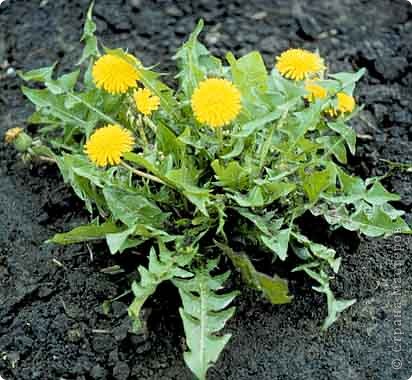 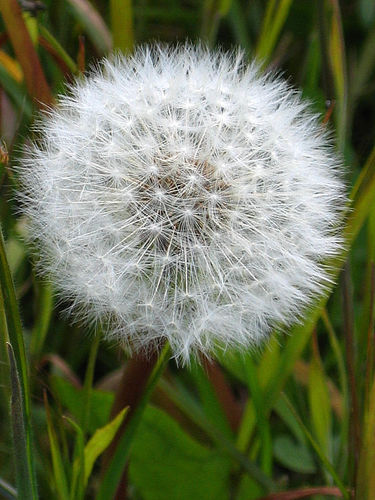 Есть один такой цветок,Не вплетешь его в венок,На него подуй слегка,Был цветок и нет цветка.(Одуванчик)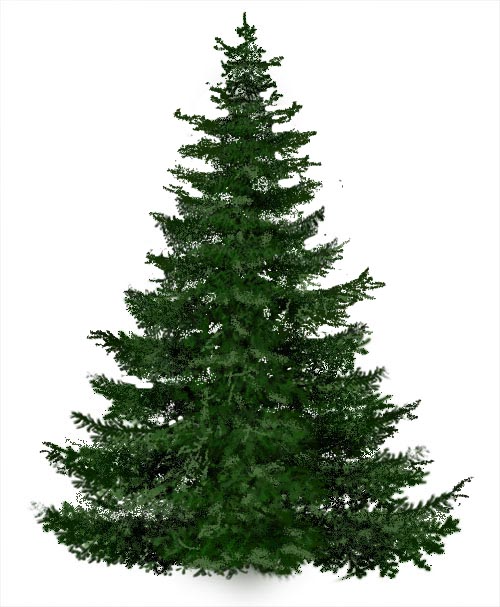 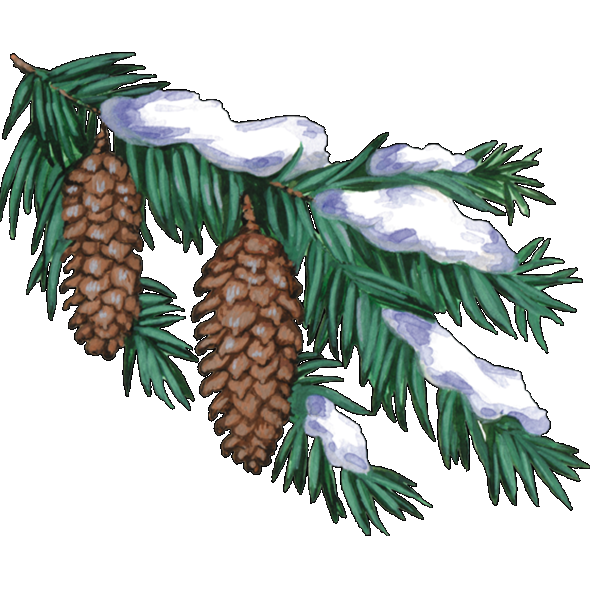 Что же это за девица: Не швея, не мастерица, Ничего сама не шьет,А в иголках круглый год? (Елка)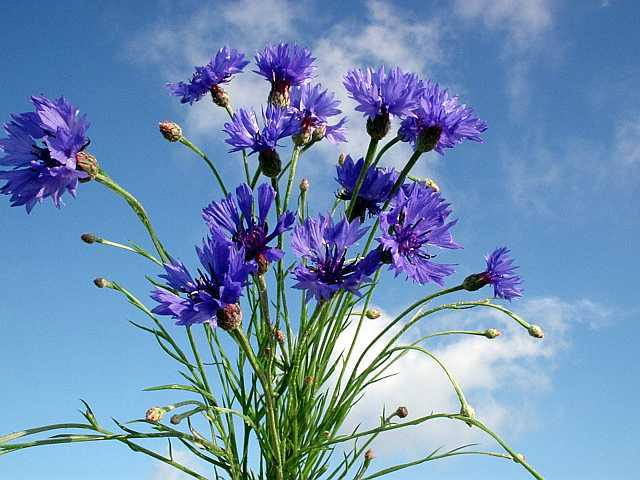 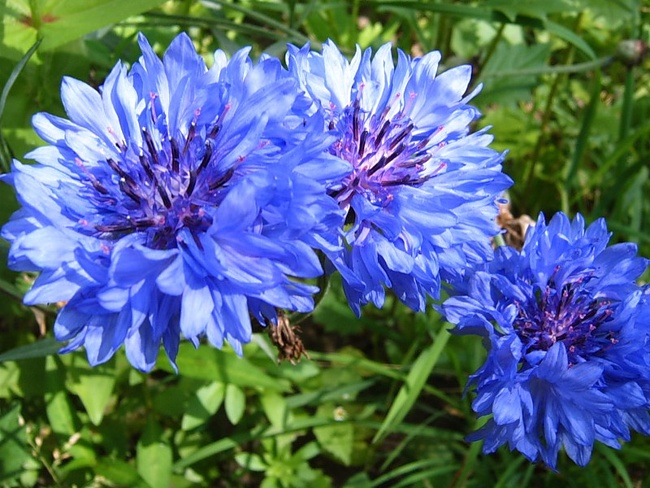 Колосится в поле рожь.Там, во ржи, цветок найдешь.ярко-синий и пушистый,Только жаль, что не душистый.(Василек)